Перелік запитаньна тестові завдання для складання залікуз навчальної дисципліни «Технологія видобування корисних копалин (гідромеханізованим способом)»за спеціальністю 184 «Гірництво», освітньо-професійної програми «Розробка родовищ та видобування корисних копалин» освітнього рівня «магістр»№ п/пТекст завдання1Особливостями гідравлічних розробок є:2На рисунку зображено: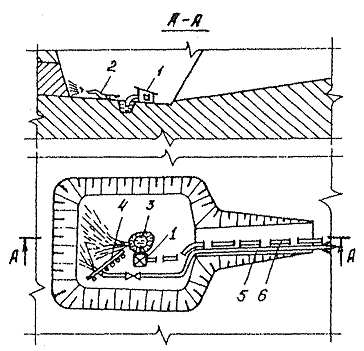 3На рисунку зображено: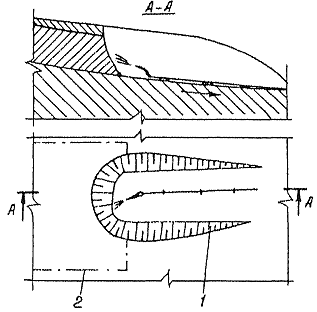 4На рисунку зображено: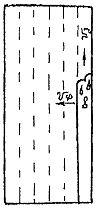 5На рисунку зображено: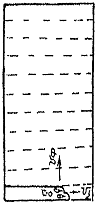 6На рисунку зображено: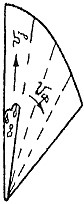 7На рисунку зображено: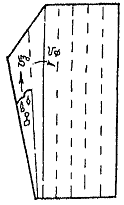 8Який параметр знаходять за формулою :9Що означає параматр lmax у формулі :10На рисунку зображено схему розмивання порід 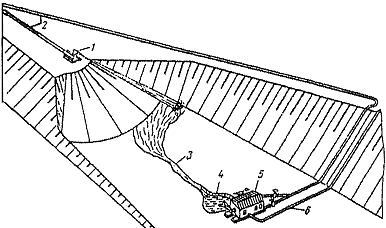 11На рисунку зображено схему розмивання порід 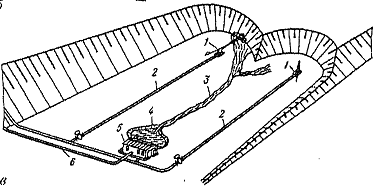 12На рисунку зображено схему розмивання порід 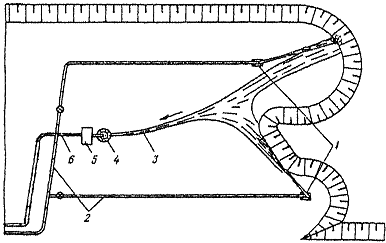 13На рисунку зображено схему гідромоніторного розмивання породи, попередньо розрихленої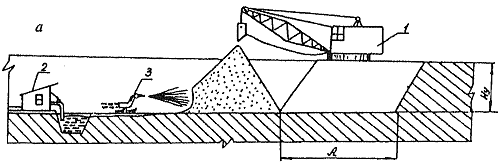 14На рисунку зображено схему гідромоніторного розмивання породи, попередньо розрихленої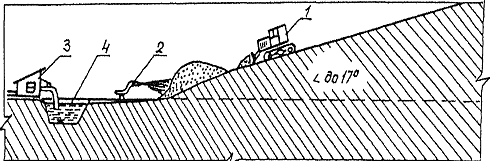 15Що означає параметр Δh при визначенні кроку пересування гідромоніторної установки :16Що означає параметр i при визначенні кроку пересування гідромоніторної установки :17Що означає параметр Wmax при визначенні мінімального шляху осадження частинок породи :18Що означає параметр Wmin при визначенні максимального шляху осадження частинок породи :19Що зображено на рисунку?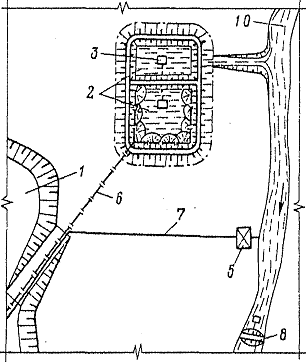 20Що зображено на рисунку?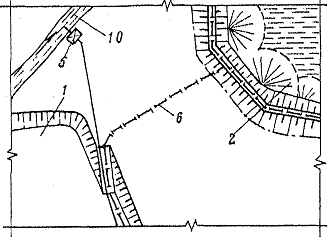 21Що таке гідравлічна крупність частинок ґрунту?22Для чого призначені трубопроводи в гідромеханізації відкритих гірничих робіт?23Гідротехнічна споруда, де відбуваються процесу прийому гідросуміші, видалення із неї породи, освітлення та видалення води:24На рисунку зображено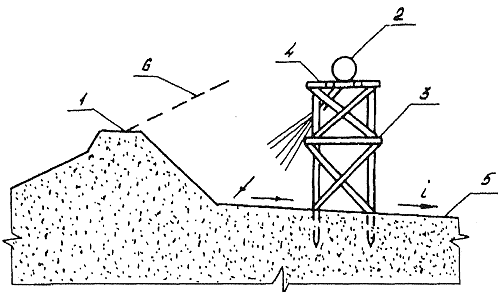 25На рисунку зображено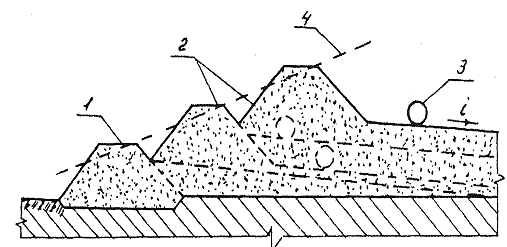 26На рисунку зображено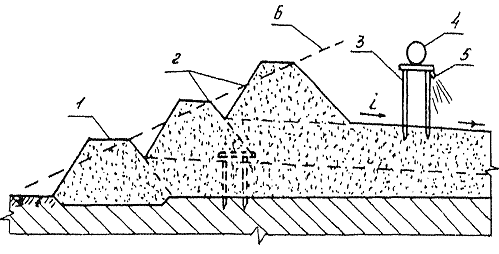 27Дана формула  застосовується для визначення:28В залежності від генетичного типу і умов залягання розсипищ, придатних для освоєння дражним способом, сучасні драги за конструктивними особливостями та призначенням поділяються на:29В залежності від глибини виймання порід нижче рівня води сучасні драги поділяються на:30В залежності від дебіту вододжерела і конкретних умов гідромеханізації відкритих робіт розрізняють такі схеми водозабезпечення:31Існують наступні способи подачі води із вододжерела:32Спільна робота насосів на загальний трубопровід може бути:33При схемах водозабезпечення з оборотною водою плавучі насосні станції установлюються переважно на:34Основною вимогою, яка висувається до всмоктувальних трубопроводів відцентрових насосів з точки зору забезпечення ними надійного і безперебійного підводу води є:35Процес переносу різних, відносно дрібних матеріалів потоками рідини по штучним руслам називається:36Що означає слово «консистенція»:37Рух рідини по трубам може бути:38Земснаряди працюють в:39За способом усмоктування ґрунту розрізняють землесосні снаряди, які обладнані:40За способом ґрунтозабору розрізняють землесосні снаряди:41На рисунку зображено 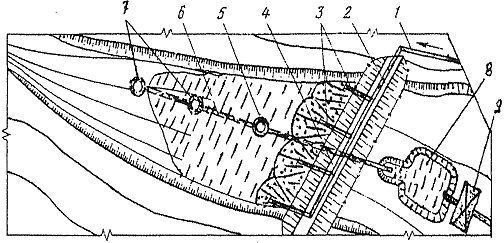 42На рисунку зображено 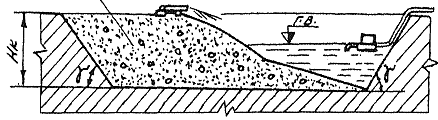 43На рисунку зображено 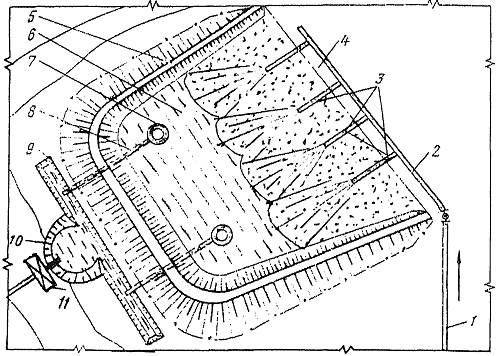 44На рисунку зображено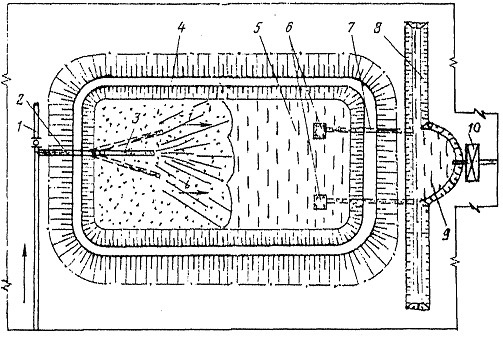 45На рисунку зображено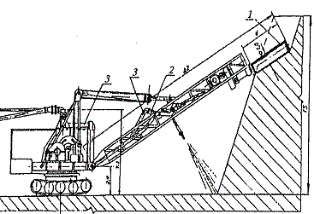 46На рисунку зображено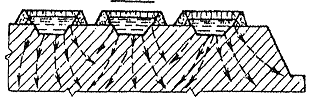 47Під номером 1 на даній схемі позначено: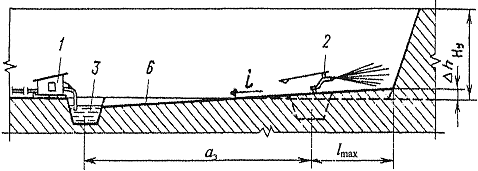 48Під номером 2 на даній схемі позначено:49Під номером 3 на даній схемі позначено:50Під номером 6 на даній схемі позначено: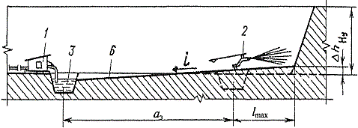 51Під номером 4 на даній схемі позначено: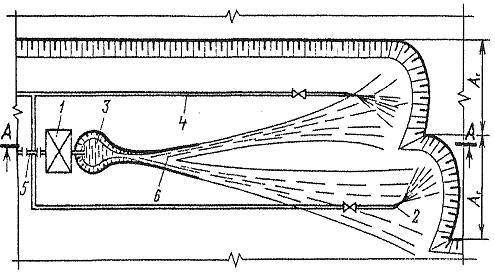 52На даній схемі зображено: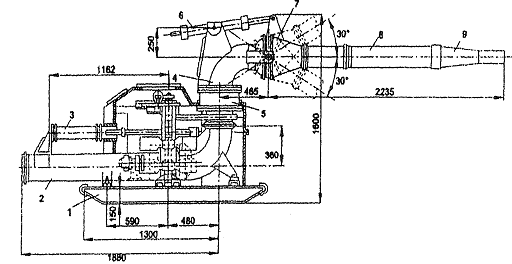 53На даному рисунку зображено схему роботи: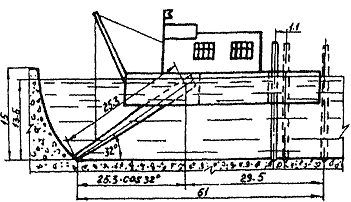 54Під номером 5 на даній схемі позначено:55Під номером 4 на даній схемі позначено: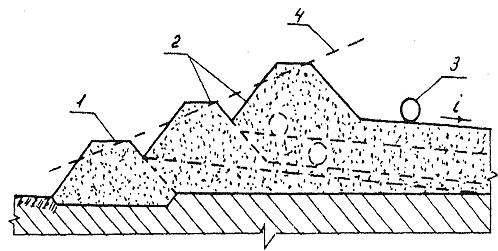 56На рисунку зображено: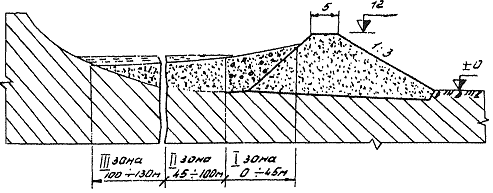 57Що означає співвідношення 1:3 на рисунку?58Інженерні споруди, за допомогою яких здійснюються водогосподарські заходи по використанню водних ресурсів і вирішуються спеціальні завдання різних галузей народного господарства - це:59На рисунку зображено контрфорсну греблю. Під якою позицією знаходиться контрфорс?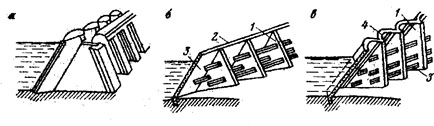 60Який із зазначених елементів не входить до будови гідромонітора?61Який із зазначених елементів не входить до будови гідромонітора?62Від чого залежить дальність польоту струменю води при розробці порід гідромоніторами:63Який із зазначених елементів не входить до будови гідромонітора?64Який із зазначених елементів не входить до будови гідромонітора?65Від чого залежить дальність польоту струменю води при розробці порід гідромоніторами:66Виробка для початкового розміщення гідромеханізованого обладнання:67Транспортування гідросуміші за рахунок різниці відміток початкової та кінцевої висотної точки:68Плавуча землесосна установка, яка призначена для виймання порід з-під води це:69Площадка уступа, на якому розміщені гідромонітори, засоби попереднього розрихлення, землесоси тощо:70Водоводи, які прокладені безпосередньо від водоймища до кар’єру:71Спеціалізована плавуча платформа, яка має обладнання для виймання, збагачення породи та видалення хвостів у відвали:72Частина заходки, яка розроблюється одним земснарядом без перемикання плавучого пульповоду:73Водоводи, які подають воду від магістрального до окремих ділянок кар’єру:74Засіб для забезпечення транспортування абразивної пульпи з великими твердими включеннями:75Поверхня робочого уступу, яка є безпосереднім об’єктом дії засобів руйнування земснаряда:76Водоводи, які розміщені на окремих ділянках кар’єру (в робочій зоні):77Насос який перекачує твердий матеріал або пульпу струменем води:78Незамерзаюча частина робочого водоймища:79Пульповоди, які знаходяться в контурах кар’єра:80Засіб, який призначений для гідротранспортування твердого матеріалу з водоймища за допомогою стиснутого повітря:81Товщина шару породи, який вкладається з одного робочого положення пульповоду:82Пульповоди, які подають пульпу від кар’єра до гідровідвалу:83Періодичне переміщення земснаряда в нове робоче положення:84Пульповоди, які переміщують пульпу в напірному потоці на гідровідвалах без її випуску у відвал:85Для відводу відпрацьованої води у гідровідвалах використовують:86Потужність шару відвалу, що намивається за одиницю часу:87Пульповоди, які подають пульпу від кар’єра до гідровідвалу:88Механічна суміш ґрунту з водою, що транспортується із кар’єру в гідровідвал:89Система труб, по якій транспортується пульпа:90Система труб, по якій транспортується вода:91Пульповоди з яких пульпа безпосередньо складується на поверхню гідровідвалу:92Гідромонітор – це пристрій для:93Частина уступу, яка розробляється без переміщення гідротранспортного обладнання:94Гідровідвали розміщують:95Витрати води для розмиву і транспортування 1 м3 породи називають:96Частина блоку, який розробляється одним гідромонітором:97За призначенням гідромонітори використовуються для:98Швидкість падіння часток у воді:99Планове здійснення комплексу робіт із розмиву, гідротранспортування та укладання порід у відвали називають:100За технологічними ознаками гідромонітори поділяються на:101Відсотковий склад частинок за крупністю:102Системи розробок класифікують на:103Гідровідвал призначений для:104Кількість води, яку віддає порода від початку водовіддачі:105Необхідна ємність гідровідвалу визначається:106Інтенсивність руйнування породи при її русі в трубопроводі:107Траса водоводів і пульповодів вибирається з умов:108Висота низького гідровідвалу складає:109Висота середнього гідровідвалу складає:110Висота високого гідровідвалу складає:111Особливістю гідровідвалу, розміщеного у відпрацьованому просторі кар’єру є:112Комплексна механізація гірничих робіт, при якій усі або частина робочих процесів виконуються за рахунок потоку енергії води:113Гідротехнічна споруда, яка призначена для гідравлічного складування порід та відводу освітленої води:114Смуга уступу або розвалу, яка відпрацьовується за один прохід виймальної техніки:115Сукупність машин і механізмів для перекачування гідросуміші:116Машина для виймання і транспортування гірських порід із дна водоймища:117Ядро гідровідвалу – це:118Продуктивність ґрунтового насосу залежить від:119ГМН-250 - це:120ЦН400-105 - це:121Всмоктувальні трубопроводи призначені для:122Напірні трубопроводи призначені для:123Пульповоди, які подають пульпу від кар’єра до гідровідвалу:124За призначенням пульповоди розділяються на:125Гідравлічні втрати, які необхідні для розрахунку водоводів, поділяють на такі види:126Який вид гідротранспорту застосовується при розробці родовищ плавучими земснарядами?127Самотічний гідротранспорт застосовується у випадку, коли:128Основним недоліком безнапірного гідротранспорту є:129При розрахунках безнапірного гідротранспорту визначають:130В яких одиницях вимірюється гідравлічна крупність?131В яких одиницях вимірюється пористість порід?132В яких одиницях вимірюються питомі витрати води для самотічного гідротнанспорту?133Трубопроводи в гідромеханізації гірничих робіт слугують для:134Різке збільшення тиску в трубопроводах при раптовій зупинці рідини, яка рухається в них – це:135Пульповоди, які подають пульпу від кар’єра до гідровідвалу:136Які породи можуть бути використані при облаштуванні основи гідровідвалу?137В залежності від висоти гідровідвалу, породи можуть укладатися:138Пульповоди, які подають пульпу від кар’єра до гідровідвалу:139При зворотному водозабезпеченні для нормальної роботи відцентрових насосів уміст зважених частинок не повинен перевищувати:140Озеро-відстійник призначене для:141Основною вимогою до гідровідвалів є:142Об’єм гідровідвалу в більшій мірі залежить від:143При виборі типу землесосного снаряду окрім продуктивності необхідно враховувати:144Як правило, глибина розробки земснарядами не перевищує:145Розкривні гірничі виробки забезпечують:146Вибір і обґрунтування системи розробки родовищ горизонтального та пологого залягання порід здійснюється згідно класифікації:147За допомогою яких рухів виконується виймання породи при застосуванні багаточерпакової драги:148При якому способі розробки утворюється недомив порід?149При визначенні кількості діючих гідромоніторів треба прагнути, щоб їх кількість була:150Яка послідовність операцій при гідромоніторному розмиванні?151Видалення недомиву порід раціонально здійснювати:152Гідравлічний розрахунок водопровідної мережі здійснюється з метою:153Які особливості визначають конструктивні відмінності ґрунтових насосів від водних:154За своїм призначенням земснаряди, які працюють на гірничих роботах, поділяються на:155До якого способу розробки відносяться такі параметри розробки, як розміри уступу у його надводній і підводній частинах, розміри блока, тривалість робіт без перекладки пульпопровода:156Об’єм черпака малолітражної драги складає:157На дразі у якості приводного механізму може бути застосовано:158В результаті чого можуть виникати аварії на гідровідвалах?159Об’єм черпака багаточерпакової драги середнього літражу складає:160На гідровідвалах для відведення відпрацьованої води застосовують:161Об’єм черпака крупнолітражної багаточерпакової драги складає:162На шламосховищах намивається і складується:163Питомі витрати води на гідравлічні розробки в зимовий час треба:164Ефективність розмивання породи в зимовий час значною мірою залежить від:165Що зображено на рисунку?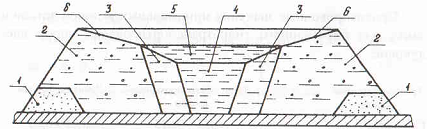 166Під яким номером позначено дамбу початкового обвалування?167Під яким номером позначено упорні призми?168Під яким номером позначено проміжні призми?169Під яким номером позначено ядро гідровідвалу?170Під яким номером позначено відстійник?171Під яким номером позначено пляж?172Під номером 1 на схемі гідровідвалу позначено: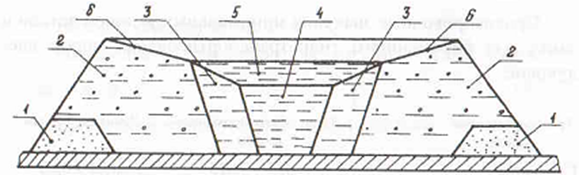 173Під номером 2 на схемі гідровідвалу позначено:174Під номером 3 на схемі гідровідвалу позначено: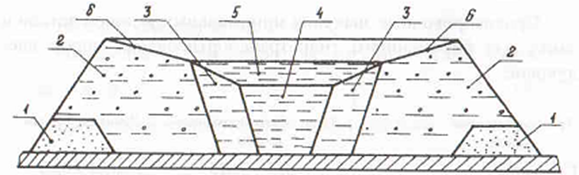 175Під номером 4 на схемі гідровідвалу позначено:176Під номером 5 на схемі гідровідвалу позначено:177Під номером 6 на схемі гідровідвалу позначено:178Марка гідромонітора це:179Марка відцентрового насоса це:180Для захисту пульпопроводів від гідравлічних ударів застосовують:181Чи можна розробляти розсипища, які знаходяться у зоні вічної мерзлоти, дражним способом?182Який із способів розкриття не застосовується при дражній розробці родовищ?183Оптимальна ширина заходки драги визначається із умов:184При цьому способі розкриття проводять проходку котлована із подальшим його розширенням і поглибленням драги до плотика:185Шандорний колодязь призначений для:186При цьому способі розкриття першочерговий фронт робіт драги створюється спорудженням греблі, яка перегороджує долину річки:187Від чого в більшій мірі залежить максимальна відстань гідромоніторної установки до вибою:188Карта намиву - це:189Як називають спеціальні конструкції, на які укладають пульповоди:190Витрати води на розмивання породи та необхідні для цього напори визначаються:191Розмивання, при якому напрямок потоку руху пульпи у вибої співпадає із напрямком руху струменю гідромонітора називається:192Що зображено під номером 1: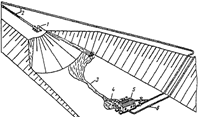 193Що зображено під номером 6 на рисунку?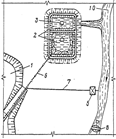 194Що зображено під номером 5:195Що зображено під номером 10 на рисунку?196Що зображено під номером 4:197Що зображено під номером 5 на рисунку?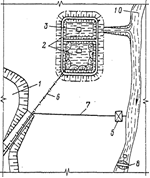 198Що зображено під номером 4?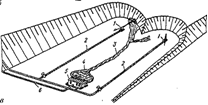 199Що зображено під номером 7 на рисунку?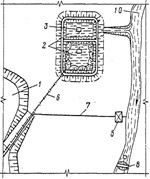 200Що зображено під номером 2?